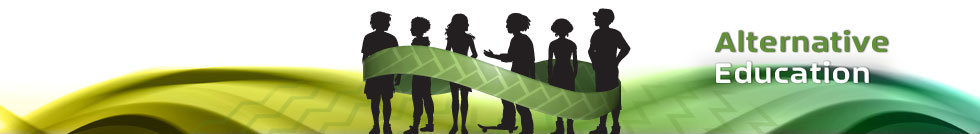 AE Report card for 2018 The information contained in this report captures the various components of the Christchurch AE operation in 2018.  As at 17/12/2018Of these, 14 applications declined; 22 restarts where verification from previous year Cfwd and 68 students continued in AE from 2017 and thus their verification from previous year Cfwd.Incudes 68 who continued from 2017. Note we are funded for 120 places15 of the 40 withdrawals are ‘change of mind by school &/or parent’ while 22 are ‘non-attendance within the first 30 days.’ That is, untraceable x 6, taken into custody x 2; excluded by their school x 2Arthur Sutherland, Manager of Christchurch AETable 1: Student numbers and percentagesTable 1: Student numbers and percentagesVerifications/applications/referrals received218 (i)Conference meetings convened including 22 approved in a previous year and restarts130Number of students placed (added) into AE programmes130Number of students experiencing an AE programme in 2018198 (ii)Current placements in AE66Of the current placements the % male is…67%Of the current placements the % year 9 is…09%Of the current placements the % year 10 is…46%Of the current placements the % year 11 is…43%Of the current placements the % year 12 is…02%Of the current placements the % European is…51%Of the current placements the % Maori is…47%Of the current placements the number transitioning as at now is….0Number of credits achieved by Year 11 studentsNANumber of credits achieved by 121 students3960Number achieving NCEA (A first for AE in Christchurch)22% of students achieving desirable destinations (See 1, 2, 3, 4 and 5 in Table 3)66%Approved verification applications from schools (%)93%Approved verification applications from Ministry senior advisors (%)07%Table 2: AE categories as prescribed by the MinistryTable 2: AE categories as prescribed by the MinistryTable 3:  students transitioned from AE (ceased to be in AE) during 2018Table 3:  students transitioned from AE (ceased to be in AE) during 20181) Not enrolled in schooling36%1) Schooling1515%2) Excluded by school07%2) Training courses (Youth Guarantee)3939%3) Ex Te Kura00%3) Employment000%4) Case A (Truant while at school)28%4) AE placements in other parts of NZ011%5) Case B (at risk of further suspension)06%5) Turned 16 (counted as desirable because engaged in education when not the case previously)1111%6) Case C (Alienated)23%6) Referred to the tracing agency (the majority came into AE as a NEN student)2424%7) Other (1)1010%Total100100